REPÚBLICA DE EL SALVADOR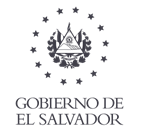 MINISTERIO DE SALUDUNIDAD DE GESTIÓN DE PROGRAMAS Y PROYECTOS DE INVERSIÓNProyecto de Respuesta de El Salvador ante el COVID-19  CONTRATO DE PRÉSTAMO BIRF 9229-SVFORMULARIOS DE BASES PARA LA CONTRATACIÓN DE OBRAS MENORES SOLICITUD DE OFERTA N° RECOVID-178-RFB-CW“AMPLIACIÓN DE LAS ÁREAS DE LABORATORIOS CLÍNICOS DE LAS UNIDADES DE SALUD DE DULCE NOMBRE DE MARÍA, CHALATENANGO Y CIUDAD BARRIOS, SAN MIGUEL”31 de julio 2023Sección IV. Formularios de LicitaciónÍndice de formulariosCarta de Oferta	59Apéndices de la Oferta	62Lista de Cantidades	62Modelo de Lista de Cantidades	62Formulario de Garantía de Mantenimiento de la Oferta	63Opción 1: Formulario de garantía a primer requerimiento	63Opción 2: Fianza	65Formulario de Declaración de Mantenimiento de la Oferta	¡Error! Marcador no definido.Propuesta Técnica	69Formularios de la Propuesta Técnica	69Formulario PER – 1	70Formulario PER – 2	72Formularios para el Equipo	74Organización del Lugar de las Obras	75Metodologías de Construcción	76Programa de Movilización	77Programa de Construcción	78Formulario de las Normas de Conducta del Personal del Contratista (AS)	80Apéndice 1 al Formulario de las Normas de Conducta	83Otros		84Calificación del Licitante	85Formulario ELI - 1.1	86Formulario ELI - 1.2	87Formulario CON - 2	88Formulario CON - 3	90Formulario CON - 4	92Formulario CCC	94Formulario FIN - 3.1	95Formulario FIN - 3.2	97Formulario FIN - 3.3	98Formulario EXP - 4.1	99Formulario EXP - 4.2 (a)	100Formulario EXP -4.2(b)	102Formulario EXP - 4.2 (c)	104Carta de OfertaFecha de presentación de esta Oferta: [indique fecha (día, mes y año) de la presentación de la Oferta]Llamado a Licitación SDO n.o: [indique el número del proceso de Llamado a Licitación]Alternativa n.o: [indique el número de identificación, si se trata de una Oferta para 
una alternativa]Para: [indique el nombre completo del Contratante]Reservas: Hemos examinado el documento de licitación, incluidas las enmiendas publicadas de acuerdo con la IAL 8, y no tenemos reservas al respecto.Elegibilidad: Cumplimos los requisitos de elegibilidad y no tenemos ningún conflicto de intereses de conformidad con la IAL 4.Declaración de Mantenimiento de la Oferta: No hemos sido suspendidos ni declarados inelegibles por el Contratante en relación con la ejecución de una Declaración de Mantenimiento de la Oferta o Declaración de Mantenimiento de Propuesta en el país del Contratante de acuerdo con la IAL 4.7.Explotación y Abuso Sexual (EAS) y / o Acoso Sexual (ASx): [seleccione la opción apropiada de (i) a (v) a continuación y elimine las demás].Nosotros [si se trata de una APCA, inserte: "incluyendo cualquiera de nuestros miembros de la APCA"], y cualquiera de nuestros subcontratistas:[no han sido objeto de descalificación por parte del Banco por incumplimiento de las obligaciones sobre EAS / ASx.][están sujetos a descalificación por parte del Banco por incumplimiento de las obligaciones sobre EAS / ASx][había sido descalificado por el Banco por incumplimiento de las obligaciones sobre EAS / ASx. Se ha dictado un laudo arbitral en el caso de descalificación a nuestro favor.][había sido descalificado por el Banco por incumplimiento de obligaciones sobre EAS / ASx por un período de dos años. Posteriormente, hemos proporcionado y demostrado que tenemos la capacidad y el compromiso adecuados para cumplir con las Obligaciones de Prevención y Respuesta a EAS y ASx.][había sido descalificado por el Banco por incumplimiento de las obligaciones sobre EAS / ASx por un período de dos años. Hemos adjuntado documentos que demuestran que tenemos la capacidad y el compromiso adecuados para cumplir con las Obligaciones de Prevención y Respuesta a EAS y ASx.]Conformidad: Ofrecemos ejecutar las siguientes Obras con arreglo al documento de licitación: [inserte una breve descripción de las Obras]Precio de la Oferta: El precio total de nuestra Oferta incluidos todos los impuestos, derechos y gravámenes, excluido cualquier descuento ofrecido en el apartado f) siguiente, es: [indique una de las siguientes opciones, según corresponda]Opción 1, en el caso de un lote: El precio total es: [inserte el precio total de la Oferta en letras y números, indicando los diversos montos y las correspondientes monedas];O bien, Opción 2, en el caso de múltiples lotes: a) El precio total de cada lote es: [inserte el precio total de cada lote en letras y números, indicando los diversos montos y las correspondientes monedas] y b) el precio total de todos los lotes (la suma de todos los lotes) es: [inserte el precio total de todos los lotes en letras y números, indicando los diversos montos y las correspondientes monedas].Descuentos: Los descuentos ofrecidos y la metodología para su aplicación son los siguientes: (i) Los descuentos ofrecidos son: [Especifique en detalle cada descuento ofrecido](ii) El método de cálculo exacto para determinar el precio neto después de la aplicación de los descuentos es el siguiente: [Especifique en detalle el método que se utilizará para aplicar los descuentos].Período de validez de la Oferta: Nuestra Oferta será válida hasta [ingresar el día, mes y año de conformidad con la IAL 18.1] y seguirá siendo de carácter vinculante para nosotros y podrá ser aceptada en cualquier momento antes de o en esa fecha.Garantía de Cumplimiento: Si nuestra Oferta es aceptada, nos comprometemos a obtener una Garantía de Cumplimiento de conformidad con el documento de licitación.Una Oferta por Licitante: No estamos presentando ninguna otra Oferta en carácter de Licitante individual o de subcontratista, y no estamos participando en ninguna otra Oferta en carácter de miembro de una APCA, y cumplimos los requisitos establecidos en la IAL 4.3, salvo cualquier Oferta alternativa presentada de conformidad con la IAL 13.Suspensión e inhabilitación: Nosotros, al igual que nuestros subcontratistas, proveedores, consultores, fabricantes o prestadores de servicios que intervienen en alguna parte del Contrato no estamos sujetos ni sometidos al control de ninguna entidad ni individuo que sea objeto de una suspensión temporal o una inhabilitación impuesta por una institución miembro del Grupo Banco Mundial, ni de una inhabilitación impuesta por el Grupo Banco Mundial conforme al acuerdo para el cumplimiento conjunto de las decisiones de inhabilitación firmado por el Banco Mundial y otros bancos de desarrollo. Asimismo, no somos inelegibles en virtud de las leyes nacionales del Contratante ni de sus normas oficiales, así como tampoco en virtud de una decisión del Consejo de Seguridad de las Naciones Unidas.Instituciones o empresas de propiedad estatal: [elija la opción adecuada y elimine la otra] [No somos una institución o empresa de propiedad estatal] / [Somos una institución o empresa de propiedad estatal, pero reunimos los requisitos establecidos en la IAL 4.6].Comisiones, gratificaciones y honorarios: Hemos pagado o pagaremos las siguientes comisiones, gratificaciones u honorarios en relación con el proceso de Licitación o la formalización del Contrato: [indique el nombre completo de cada receptor, su dirección completa, el motivo por el cual se pagó cada comisión o gratificación, y la moneda de cada una de ellas](Si no se ha efectuado o no se va a efectuar pago alguno, indique “ninguno”).Contrato vinculante: Entendemos que esta Oferta, junto con la aceptación de ustedes por escrito incluida en su Carta de Aceptación, constituirá un contrato vinculante entre nosotros hasta que el contrato formal haya sido redactado y formalizado.Obligación de aceptar: Entendemos que ustedes no están obligados a aceptar la 
Oferta evaluada más baja, ni la Oferta más Conveniente ni ninguna otra Oferta que pudieran recibir.Fraude y corrupción: Certificamos por la presente que hemos adoptado medidas tendientes a garantizar que ninguna persona que actúe por nosotros o en nuestro nombre participe en acto alguno que entrañe algún tipo de fraude y corrupción.Conciliador: Aceptamos la nominación de [indique el nombre propuesto en las IAL] como Conciliador.[o bien]No aceptamos la nominación de [indique el nombre propuesto en las IAL] como Conciliador, y en su lugar proponemos a [indique el nombre] cuyos antecedentes y tarifas se adjuntan.Nombre del Licitante:*[indique el nombre completo del Licitante]Nombre de la persona debidamente autorizada para firmar la Oferta en representación del Licitante: **[indique el nombre completo de la persona debidamente autorizada para firmar la Oferta]Cargo de la persona que firma la Oferta: [indique el cargo completo de la persona que firma la Oferta]Firma de la persona mencionada más arriba: [firma de la persona cuyo nombre y cargo se indican más arriba]Fecha de la firma: [indique el día de la firma] de [indique el mes] de [indique el año]*: En el caso de una Oferta presentada por una APCA, especifique el nombre de la APCA que actúa como Licitante.**: La persona que firma la Oferta adjuntará a esta el poder que le haya otorgado el Licitante.Apéndices de la OfertaLista de CantidadesVer anexo N° 1 - PLANES DE OFERTA:LOTE 1: Ampliación del Laboratorio para la Implementación de  Áreas de Bacteriología de la Unidad de Salud de Dulce Nombre de María, Chalatenango.LOTE 2: Ampliación del Laboratorio para la Implementación de  Áreas de Bacteriología de la Unidad de Salud de Ciudad Barrios, San Miguel.Ver planes de oferta en el siguiente enlace:  https://drive.google.com/drive/folders/1-WWn6vp2kuO0E5rGK05eiVl8OGvEZ-Un?usp=drive_link Formulario de Garantía de Mantenimiento de la Oferta NO APLICAOpción 1: Formulario de garantía a primer requerimiento[Membrete o código de identificación SWIFT del Garante]Beneficiario: [Indique el nombre y la dirección del Contratante]Llamado a Licitación SDO n.o: [Indique número de referencia del Llamado a Licitación]Fecha: [Indique la fecha de emisión]GARANTÍA DE LA OFERTA N.o: [Indique el número de referencia de la garantía]Garante: [Indique el nombre y la dirección del lugar de emisión, salvo que esté indicado en el membrete]Se nos ha informado que [indique el nombre del Licitante, el cual, en caso de una APCA, será el nombre de esta asociación (legalmente constituida o por constituir) o los nombres de sus miembros] (en lo sucesivo, "el Postulante") ha presentado o presentará al Beneficiario su Oferta (en lo sucesivo, "la Oferta") para la ejecución de [indique una descripción del contrato] bajo el Llamado a Licitación SDO n.o [indique el número]. Asimismo, entendemos que, de conformidad con las condiciones del Beneficiario, las Ofertas deben estar respaldadas por una Garantía.A solicitud del Postulante, nosotros, en calidad de Garante, nos obligamos irrevocablemente a pagar al Beneficiario cualquier suma(s) que no exceda(n) un monto total de [indique el monto en letras] [indique el monto en números] al recibir del Beneficiario, respaldada por una comunicación escrita, una solicitud donde declare, ya sea en la propia solicitud o en un documento firmado presentado por separado que la acompañe o identifique, que el Postulante:(a) 	ha retirado su Oferta antes de la fecha de expiración de la validez de la Oferta establecida por el Postulante en la Carta de la Oferta, o cualquier fecha prorrogada establecida por el Postulante, o(b) 	habiéndole notificado el Beneficiario que ha aceptado su Oferta antes de la fecha de expiración de la validez de la Oferta o cualquier ampliación del mismo establecida por el Postulante, (i) no ha formalizado el convenio, o (ii) no ha suministrado la Garantía de Cumplimiento y, si requerida, la Garantía de Cumplimiento Ambiental y Social (AS), de conformidad con las Instrucciones a los Licitantes (“IAL”) especificadas en el documento de licitación del Beneficiario.Esta garantía expirará: (a) si el Postulante es el Licitante seleccionado, cuando recibamos copias del Convenio firmado por el Postulante y la Garantía de Cumplimiento y, si requerida, la Garantía de Cumplimiento Ambiental y Social (AS), emitida a favor del Beneficiario con relación a tal convenio; (b) si el Postulante no es el Licitante seleccionado, cuando hayan transcurrido veintiocho días después de la fecha de expiración de la Validez de Oferta.Consecuentemente, cualquier solicitud de pago bajo esta garantía deberá recibirse en esta institución en el domicilio indicado más arriba, a más tardar en la fecha aquí estipulada.Esta garantía está sujeta a las Reglas Uniformes de la CCI sobre Garantías a Primer Requerimiento (Uniform Rules for Demand Guarantees, URDG), revisión de 2010, publicación de la Cámara de Comercio Internacional No 758._____________________________[firma(s)]Nota: El texto en letra cursiva tiene por objeto ayudar a preparar este formulario y debe eliminarse del documento definitivo.Formulario de Garantía de Mantenimiento de la Oferta Opción 2: Fianza NO APLICA[El Fiador completará este Formulario de Fianza conforme a las instrucciones]FIANZA N.o ______________________POR ESTA FIANZA, [nombre del Licitante], obrando en calidad de Obligado Principal (en lo sucesivo, “el Obligado Principal”), y [nombre, denominación legal y dirección del Fiador], autorizado para conducir negocios en [nombre del país del Contratante] como Fiador (en lo sucesivo, “el Fiador”), se obligan firmemente ante [nombre del Contratante] como Obligante (en lo sucesivo, “el Contratante”) por la suma de [monto de la fianza] [monto en letras], por cuyo pago, que deberá efectuarse correcta y efectivamente, nosotros, el Obligado Principal y el Fiador antes mencionados, nos obligamos, así como a nuestros sucesores y cesionarios, firme, conjunta y solidariamente por la presente.POR CUANTO el Obligado Principal ha presentado al Contratante una Oferta escrita fechada a los ___ días del mes de ______ de 20__ para el suministro de [nombre del Contrato] (en lo sucesivo, “la Oferta”).POR LO TANTO, LA CONDICIÓN DE ESTA OBLIGACIÓN es tal que si el 
Obligado Principal:retira su Oferta antes de la fecha de expiración de la validez de la Oferta especificado en el Formulario de Oferta (“Período de Validez de Oferta”) o cualquier fecha prorrogada otorgada por el Obligado Principal; ohabiendo sido notificado de la aceptación de su Oferta por el Contratante antes de la fecha de expiración de la Validez de la Oferta, o cualquier prórroga aceptada por el Obligado Principal (i) no firma el Contrato, o (ii)  no presenta la Garantía de Cumplimento y, si requerido, la Garantía de Cumplimiento Ambiental y Social (AS), de conformidad con lo establecido en las Instrucciones para los Licitantes del documento de Solicitud de Ofertas del Prestatario, entonces el Fiador procederá inmediatamente a pagar al Contratante la suma máxima antes indicada al recibo de la primera solicitud por escrito del Contratante, sin que el Contratante tenga que sustentar su solicitud, siempre y cuando establezca en su solicitud que esta es motivada por cualquiera de los eventos descritos anteriormente y especifique cuál(es) ocurrió (ocurrieron). El Fiador acepta, por la presente, que su obligación permanecerá vigente y tendrá pleno efecto hasta el 28° día, inclusive, a partir de la fecha de expiración de la validez de la 
Oferta que se establece en el Carta de Oferta o cualquier prórroga aceptada por el Obligado Principal.EN PRUEBA DE CONFORMIDAD, el Obligado Principal y el Fiador han dispuesto que se ejecuten estos documentos en sus respectivos nombres en el día de la fecha, ____ de ____________ de 20__.Obligado Principal: ____________________	Fiador: __________________________
	Sello de la compañía (si corresponde)____________________________________	_________________________________
(Firma)	(Firma)
(Nombre y cargo en letra de imprenta)	(Nombre y cargo en letra de imprenta)Declaración de Mantenimiento de la Oferta[Si se solicita, el Oferente completará este Formulario de acuerdo con las instrucciones indicadas en corchetes.]Fecha: [indique la fecha]Nombre del Contrato.: [indique el nombre]N°de Identificación del Contrato: [indique el número]Llamado a Licitación: [Indique el número]A:  ________________________________Nosotros, los suscritos, declaramos que:1.	Entendemos que, de acuerdo con sus condiciones, las Ofertas deberán estar respaldadas por una Declaración de Mantenimiento de la Oferta.2.	Aceptamos que automáticamente seremos declarados inelegibles para participar en cualquier licitación de contrato con el Contratante por un período de un (1) año respecto al inciso (a) y (b) y tres (3) años con respecto al inciso (c), contados a partir de la fecha de presentación de oferta si violamos nuestra(s) obligación(es) bajo las condiciones de la Oferta sea porque:retiráramos nuestra Oferta durante el período de vigencia de la Oferta especificado por nosotros en el Formulario de Oferta; o(b)	no aceptamos la corrección de los errores de conformidad con las Instrucciones a los Oferentes (en adelante “las IAO”) en los Documentos de Licitación; o(c)	si después de haber sido notificados de la aceptación de nuestra Oferta durante el período de validez de la misma, (i) no firmamos o rehusamos firmar el Convenio, si así se nos solicita; o (ii) no suministramos o rehusamos suministrar la Garantía de Cumplimiento de conformidad con las IAO.3.	Entendemos que esta Declaración de Mantenimiento de la Oferta expirará, si no somos el Oferente Seleccionado, cuando ocurra el primero de los siguientes hechos: (i) hemos recibido una copia de su comunicación informando que no somos el Oferente seleccionado; o (ii) haber transcurrido veintiocho días después de la expiración de nuestra Oferta. 
4.	Entendemos que, si somos una APCA, la Declaración de Mantenimiento de la Oferta deberá estar en el nombre de la APCA que presenta la Oferta. Si la APCA no ha sido legalmente constituida en el momento de presentar la Oferta, la Declaración de Mantenimiento de la Oferta deberá estar en nombre de todos los miembros futuros tal como se enumeran en la Carta de Intención mencionada en la Subcláusula 16.1 de las IAO.Firmada: [firma del representante autorizado]. En capacidad de [indique el cargo]Nombre: [indique el nombre en letra de molde o mecanografiado]Debidamente autorizado para firmar la Oferta por y en nombre de: [indique el nombre la entidad que autoriza]Fechada el [indique el día] día de [indique el mes] de [indique el año]Propuesta Técnica(Presentarla en el orden siguiente)Formularios de la Propuesta Técnica Personal Clave propuesto Formularios para los EquiposOrganización del Lugar de la ObraMetodologías de ConstrucciónPrograma de MovilizaciónPrograma de ConstrucciónAmbiental y Social:
Estrategias de Gestión y Planes de Ejecución (AS - GEPE)  Normas de Conducta: Ambiental y Social (AS)OtrosFormulario PER – 1Personal Clave propuestoFormularioLos Licitantes deberán suministrar los nombres y otros detalles de las personas clave debidamente calificadas para cumplir con el Contrato. La información sobre su experiencia se deberá consignar utilizando el Formulario PER-2 de los que aparecen más abajo para cada candidato.Personal ClaveFormulario PER – 2 Currículum Vítae del Personal PropuestoResuma la experiencia profesional en orden cronológico inverso. Indique la experiencia particular, técnica y gerencial pertinente para este proyecto.DeclaraciónYo, en mi calidad de miembro del personal clave abajo firmante, certifico que, a mi leal saber y entender, la información contenida en este Formulario PER-2 me describe correctamente, así como a mis calificaciones y a mi experiencia.Confirmo que estoy disponible como certifico en la siguiente tabla y en todo el calendario previsto para esta posición, según lo dispuesto en la Oferta:Entiendo que cualquier declaración falsa u omisión en este Formulario puede:que se tome en consideración durante la evaluación de la Oferta;causar mi descalificación para participar en la Oferta;causar mi despido del contrato.Nombre del personal clave: [insertar nombre]Firma: __________________________________________________________Fecha: (día/ mes/ año): _____________________________________________Firma del representante autorizado del Licitante:Firma: ________________________________________________________Fecha: (día/ mes/ año): ___________________________________________Formularios para el EquipoEl Licitante proporcionará la información adecuada para demostrar claramente que tiene la capacidad necesaria para cumplir los requisitos relativos a los equipos clave enumerados en la Sección III, Criterios de Evaluación y Calificación. Preparará un formulario separado para cada uno de los equipos señalados o para los equipos alternativos que proponga. El Licitante suministrará, en la medida de lo posible, toda la información solicitada más abajo. Los campos marcados con asterisco (*) se usarán para la evaluación.La siguiente información se suministrará únicamente para los equipos que no sean propiedad del Licitante.Organización del Lugar de las Obras[incluir la información pertinente a la Organización en el Lugar de las Obras]Metodologías de Construcción[incluir la descripción de los métodos]Programa de Movilización[incluir el calendario de mobilización]Programa de Construcción[incluir el calendario de ejecución]Ambiente y Social 
Estrategias de Gestión y Planes de Ejecución (AS - GEPE)El Licitante presentará Estrategias de Gestión Ambiental y Social y Planes de Ejecución (AS-GEPE) completos y concisos como lo requiere los DDL en referencia a la IAL 11.1 (i). Estas estrategias y planes describirán en detalle las acciones, materiales, equipos, procesos de gestión, etc. que serán implementados por el Contratista y sus subcontratistas en la ejecución de las obras. En el desarrollo de estas estrategias y planes, el Licitante tendrá en cuenta las estipulaciones de AS del contrato, incluyendo las que se describen más detalladamente en los Requisitos de las Obras de la Sección VII.Formulario de las Normas de Conducta del Personal del Contratista (AS)NORMAS DE CONDUCTA PARA EL PERSONAL DEL CONTRATISTASomos el Contratista, [ingrese el nombre del Contratista]. Hemos firmado un contrato con [ingrese el nombre del Contratante] para [ingrese la descripción de las Obras]. Estas Obras se llevarán a cabo en [ingrese el Lugar de las Obras y a otros lugares donde se ejecutarán las Obras]. Nuestro Contrato requiere que adoptemos medidas para abordar los riesgos ambientales y sociales relacionados con las Obras, incluidos los riesgos de explotación sexual, abuso sexual y acoso sexual.Estas Normas de Conducta son parte de nuestras medidas para hacer frente a los riesgos ambientales y sociales relacionados con las Obras. Se aplica a todo nuestro personal, trabajadores y otros empleados en el Lugar de las Obras u otros lugares donde las obras se llevan a cabo. También se aplica al personal de cada subcontratista y a cualquier otro personal que nos ayude en la ejecución de las Obras. Todas esas personas se denominan "Personal del Contratista" y están sujetas a estas Normas de Conducta.Este Normas de Conducta identifican el comportamiento que exigimos a todo el Personal del Contratista.Nuestro lugar de trabajo es un entorno donde no se tolerará el comportamiento inseguro, ofensivo, abusivo o violento y donde todas las personas sienten confianza para plantear problemas o inquietudes sin temor a represalias.CONDUCTA REQUERIDAEl Personal del Contratista deberá:1. 	desempeñar sus funciones de manera competente y diligente;2. 	cumplir con estas Normas de Conducta y todas las leyes, reglamentos y otros requisitos aplicables, incluidos los requisitos para proteger la salud, la seguridad y el bienestar del personal de otro contratista y de cualquier otra persona;3. Mantener un ambiente de trabajo seguro, incluyendo:a. asegurar que los lugares de trabajo, maquinaria, equipos y procesos bajo el control de cada persona sean seguros y sin riesgos para la salud;b. usar el equipo de protección personal requerido;c. utilizar medidas apropiadas relacionadas con sustancias y agentes químicos, físicos y biológicos; yd. seguir los procedimientos operativos de emergencia aplicables.4. informar situaciones de trabajo que él / ella cree que no son seguras o saludables y retirarse de una situación laboral que él / ella razonablemente cree que presenta un peligro inminente y grave para su vida o salud;5. 	tratar a otras personas con respeto, y no discriminar a grupos específicos como mujeres, personas con discapacidad, trabajadores migrantes o niños;6. no participar en ninguna forma de acoso sexual, incluidos avances sexuales no deseados, solicitudes de favores sexuales y otras conductas verbales o físicas no deseadas de naturaleza sexual con el personal de otros contratistas o del Contratante;7. no participar en la Explotación Sexual, lo que significa cualquier abuso real o intento de abuso de posición vulnerable, abuso de poder de confianza, con fines sexuales, que incluyen, entre otros, el aprovechamiento monetario, social o político de la explotación sexual de otro. 8. no participar en Abuso Sexual, lo que significa actividad una amenaza o intrusión física real de naturaleza sexual, ya sea por la fuerza o bajo condiciones desiguales o coercitivas;9. 	no participar en ninguna forma de actividad sexual con personas menores de 18 años, excepto en caso de matrimonio preexistente;10. completar cursos de capacitación relevantes que se brindarán en relación con los aspectos ambientales y sociales del Contrato, incluidos los asuntos de salud y seguridad, y Explotación y Abuso Sexual (EAS) y de Acoso Sexual (ASx);11. 	denunciar violaciones a estas Normas de Conducta; y12. no tomar represalias contra ninguna persona que denuncie violaciones a estas Normas de Conducta, ya sea a nosotros o al Contratante, o que haga uso del Mecanismo de Quejas y Reclamos del Proyecto.PLANTEANDO PREOCUPACIONESSi alguna persona observa un comportamiento que él / ella cree que puede representar una violación de estas Normas de Conducta, o que de otra manera le preocupa, él / ella debe plantear el problema de inmediato. Esto se puede hacer de cualquiera de las siguientes maneras:1. Comunicándose [ingrese el nombre del Experto Social del Contratista con experiencia relevante en el manejo de la violencia de género, o si tal persona no es requerida bajo el Contrato, otra persona designada por el Contratista para manejar estos asuntos] por escrito en esta dirección [ ] o por teléfono a [ … ] o en persona a [ … ]; o2. Llamando a [ … ] para comunicarse con la línea directa del Contratista (si hubiera) y deje un mensaje.La identidad de la persona se mantendrá confidencial, a menos que la ley del país ordene la presentación de denuncias. También se pueden presentar quejas o denuncias anónimas y se les dará toda la debida y apropiada consideración. Tomamos en serio todos los informes de posible mala conducta e investigaremos y tomaremos las medidas adecuadas. Proporcionaremos referencias sinceras a proveedores de servicios que pueden ayudar a apoyar a la persona que experimentó el presunto incidente, según corresponda.No habrá represalias contra ninguna persona que presente una inquietud de buena fe sobre cualquier comportamiento prohibido por estas Normas de Conducta. Tal represalia sería una violación de estas Normas de Conducta.CONSECUENCIAS DE VIOLAR LAS NORMAS DE CONDUCTACualquier violación de estas Normas de Conducta por parte del personal del Contratista puede tener consecuencias graves, que pueden incluir la rescisión y la posible acusación a las autoridades legales.PARA EL PERSONAL DEL CONTRATISTA:He recibido una copia de estas Normas de Conducta escritas en un idioma que entiendo. Entiendo que, si tengo alguna pregunta sobre estas Normas de Conducta, puedo contactarme [ingresar el nombre de la(s) persona(s) de contacto del Contratista con experiencia relevante] para solicitar una explicación.Nombre del Personal del Contratista: [insertar nombre]Firma: __________________________________________________________Fecha: (día mes año): _______________________________________________Nombre del representante autorizado del Contratista:Firma: ________________________________________________________Fecha: (día mes año): ______________________________________________APÉNDICE 1: Comportamientos que constituyen Explotación y Abuso Sexual (EAS) y los comportamientos que constituyen Acoso Sexual (ASx)Apéndice 1 al Formulario de las Normas de ConductaCOMPORTAMIENTOS QUE CONSTITUYEN EXPLOTACIÓN Y ABUSO SEXUAL (EAS) Y LOS COMPORTAMIENTOS QUE CONSTITUYEN ACOSO SEXUAL (ASx)La siguiente lista no exhaustiva está destinada a ilustrar los tipos de comportamientos prohibidos.(1) Los ejemplos de explotación y abuso sexual incluyen, entre otros:• Uno de los miembros del Personal del Contratista le dice a un miembro de la comunidad que él / ella puede conseguir trabajos relacionados con Lugar de las Obras (por ejemplo, cocinar y limpiar) a cambio de sexo.• Uno de los miembros del Personal del Contratista que está conectando la entrada de electricidad a los hogares dice que puede conectar los hogares de familias encabezadas por mujeres a la red a cambio de sexo.• Uno de los miembros del Personal del Contratista viola o agrede sexualmente de otra forma a un miembro de la comunidad.• Uno de los miembros del Personal del Contratista niega el acceso de una persona al Lugar de las Obras a menos que él / ella realice un favor sexual.• Uno de los miembros del Personal del Contratista le dice a una persona que solicita empleo en virtud del Contrato que él / ella solo lo contratará si tiene relaciones sexuales con él / ella.(2) Ejemplos de acoso sexual en un contexto laboral• El Personal del Contratista comenta sobre la apariencia de otro Personal del Contratista (ya sea positivo o negativo) y sus deseos sexuales.• Cuando el Personal de un Contratista se queja de los comentarios hechos otro Personal del Contratista sobre su apariencia, el otro Personal del Contratista comenta que está "pidiéndolo" debido a cómo se viste.• Toques no deseados al Personal del Contratista o del Contratante por otro Personal del Contratista.• Uno de los miembros del Personal del Contratista le dice a otro miembro del Personal del Contratista que él / ella obtendrá un aumento de sueldo o un ascenso si le envía fotografías desnudas de él / ella.OtrosCalificación del LicitanteEl Licitante deberá proveer la información solicitada en los siguientes formularios para demostrar que está calificado para ejecutar el contrato según lo estipulado en la sección III (Criterios de Evaluación y Calificación).Formulario ELI - 1.1Información sobre el Licitante Fecha: _________________
N.o y nombre de SDO: _________________
Página __________de _______________Formulario ELI - 1.2Información sobre los Licitantes constituidos como APCA(para ser completado por cada miembro de la APCA)Fecha: _______________
N.o y nombre SDO: _________________
Página __________de _______________Formulario CON - 2Historial de incumplimiento de contratos, litigios pendientes y antecedentes de litigios Nombre del Licitante: ________________Fecha: ______________________Nombre del miembro de la APCA _________________________No y nombre de SDO: _________________Página __________de _______________Formulario CON - 3Declaración de Desempeño AS[El siguiente cuadro deberá ser llenado por el Licitante, cada miembro de una APCA 
(Joint Venture) y cada Subcontratista Especializado]Nombre del Licitante: [indicar el nombre completo]Fecha: [insertar día, mes, año]Nombre del Subcontratista Asociado o Especializado: [indicar el nombre completo]SDO No. y título: [insertar número y descripción]]Página [insertar número de página] de [insertar número total] páginasFormulario CON – 4Declaración de Desempeño en materia de Explotación y Abuso Sexual (EAS) y/o Acoso Sexual [La siguiente Tabla debe ser completada por el Licitante, cada miembro de una APCA y cada subcontratista propuesto por el Licitante]Nombre del Licitante: [indicar el nombre completo]Fecha: [insertar día, mes, año]Nombre del Subcontratista o miembro de la APCA: [indicar el nombre completo]SDO No. y título: [insertar número y descripción]Página [insertar número de página] de [insertar número total] páginasFormulario CCCCompromisos contractuales vigentes / Obras en ejecuciónLos Licitantes y cada uno de los miembros de una APCA deben proporcionar información sobre sus compromisos vigentes respecto de todos los contratos que les hayan sido adjudicados, o para los cuales se haya recibido una carta de intención o de aceptación, o que estén por finalizar, pero para los cuales aún no se haya emitido un certificado de terminación final sin salvedades.Formulario FIN - 3.1Situación y desempeño en materia financieraNombre del Licitante: ________________Fecha: ______________________Nombre del miembro de la APCA _________________________N.o y nombre de SDO: _________________Página __________de _______________1. Datos financieros2. Fuentes de financiamientoEspecifique las fuentes de financiamiento con las que se atenderán las necesidades de flujo de fondos para las obras en ejecución y los futuros compromisos contractuales.3. Documentos financierosEl Licitante y sus partes suministrarán copia de los estados financieros de los últimos cinco (5) años, según lo dispuesto en el factor 3.1 (iii) de la Sección III, Criterios de Evaluación y Calificación. Los estados financieros deberán cumplir las siguientes condiciones:a) 	reflejar la situación financiera del Licitante o del miembro de una APCA, si es el caso, y no la de una entidad afiliada (como la casa matriz o el miembro de un grupo).b)	ser objeto de auditoría independiente o certificación conforme a la legislación nacional.c)	estas completos, incluidas todas las notas a los estados financieros.d)	corresponder a períodos contables ya cerrados y auditados.	Se adjunta copia de los estados financieros de los últimos cinco años arriba indicados, los cuales cumplen los requisitos establecidosFormulario FIN - 3.2Facturación media anual de obras de construcciónNombre del Licitante: ________________Fecha: ______________________Nombre del miembro de la APCA _________________________N.o y nombre de SDO: _________________Página __________de _______________* 	Véase la Sección III, Criterios de Evaluación y Calificación, asunto 3.2.Formulario FIN - 3.3Capacidad FinancieraIndique las fuentes de financiamiento propuestas, tales como líneas de crédito y otros medios financieros, descontados los compromisos vigentes, que estén disponibles para satisfacer todas las necesidades de flujo de fondos para construcción asociadas al contrato o los contratos en cuestión, conforme se especifica en la Sección III, Criterios de Evaluación y Calificación.Formulario EXP - 4.1Experiencia general en construccionesNombre del Licitante: ________________
Fecha: ______________________
Nombre del miembro de la APCA _________________________
N.o y nombre de SDO: _________________
Página __________de _______________Formulario EXP - 4.2 (a)Experiencia específica en construcción y gestión de contratosNombre del Licitante: ________________
Fecha: ______________________
Nombre del miembro de la APCA _________________________
No y nombre de SDO: _________________
Página __________de _______________Formulario EXP - 4.2 (a) (cont.)Experiencia Específica en Construcción y Gestión de Contratos (cont.)Formulario EXP - 4.2 (b) No AplicaExperiencia en actividades clave en contratos de construcciónNombre del Licitante: ________________
Fecha: ______________________
Nombre del miembro de la APCA _________________________
Nombre del subcontratista (conforme a las IAL 34.2 y 34.3): ________________No y nombre de la SDO: _________________
Página __________de _______________Nombre del subcontratista (conforme a las IAL 34.2 y 34.3): ________________Todos los subcontratistas de actividades clave deben completar la información solicitada en este formulario, de conformidad con las IAL 34.2 y 34.3 y el factor 4.2 de la Sección III, Criterios de Evaluación y Calificación.1.	Actividad clave no uno: ________________________2. Actividad no dos 3. …………………Formulario EXP 4.2 (c) No AplicaExperiencia Específica en la Gestión de Aspectos AS[El siguiente cuadro debe ser completado para cada contrato ejecutado por el Licitante y cada miembro d una APCA]Nombre del Licitante: ________________
Fecha: __________________
Nombre del miembro de la APCA: _________________________
No y nombre de la SDO: _________________
Página __________de _______________Requisito clave no 1 de conformidad con ítem 4.2 (c): ______________________Requisito clave no 2 de conformidad con ítem 4.2 (c): ______________________Requisito clave no 3 de conformidad con ítem 4.2 (c): ______________________...Sección V. Países ElegiblesElegibilidad para el suministro de bienes, la contratación de obras 
y la prestación de servicios en adquisiciones financiadas por el BancoCon referencia a las IAL 4.8 y 5.1, para información de los Licitantes, en la actualidad las empresas, los bienes y los servicios de los siguientes países están excluidos de este proceso de Licitación:Con arreglo a las IAL 4.8 (a) y 5.1	ninguno.Con arreglo a las IAL 4.8 (b) y 5.1	ninguno.Sección VI. Fraude y Corrupción(La Sección VI no deberá modificarse)Propósito.Las Directrices Contra la Corrupción del Banco aplican a las adquisiciones en las operaciones de financiamiento de Proyectos de Inversión del Banco.Requerimientos.El Banco exige los Prestatarios incluyendo beneficiarios del financiamiento del Banco), licitantes/proponentes/postulantes, consultores, contratistas y proveedores, subcontratistas, subconsultores, prestadores de servicios o proveedores y agentes (hayan sido declarados o no), así como los miembros de su personal, observen los más altos niveles éticos durante el proceso de adquisición correspondiente a contratos financiados por el Banco y se abstengan de cometer actos de fraude o corrupción. Para este fin, el Banco: Define de la siguiente manera, a los efectos de esta disposición, las expresiones que se indican a continuación:por “práctica corrupta” se entiende el ofrecimiento, entrega, aceptación o solicitud directa o indirecta de cualquier cosa de valor con el fin de influir indebidamente en el accionar de otra parte;por “práctica fraudulenta” se entiende cualquier acto u omisión, incluida la tergiversación de información, con el que se engañe o se intente engañar en forma deliberada o imprudente a una parte con el fin de obtener un beneficio financiero o de otra índole, o para evadir una obligación;por “práctica colusoria” se entiende todo arreglo entre dos o más partes realizado con la intención de alcanzar un propósito indebido, como el de influir de forma indebida en el accionar de otra parte;por “práctica coercitiva” se entiende el perjuicio o daño o la amenaza de causar perjuicio o daño directa o indirectamente a cualquiera de las partes o a sus bienes para influir de forma indebida en su accionar;por “práctica obstructiva” se entiende:la destrucción, falsificación, alteración u ocultamiento deliberado de pruebas materiales referidas a una investigación o el acto de dar falsos testimonios a los investigadores para impedir materialmente que el Banco investigue denuncias de prácticas corruptas, fraudulentas, coercitivas o colusorias, o la amenaza, persecución o intimidación de otra parte para evitar que revele lo que conoce sobre asuntos relacionados con una investigación o lleve a cabo la investigación, o los actos destinados a impedir materialmente que el Banco ejerza sus derechos de inspección y auditoría establecidos en el párrafo e), que figura a continuación.Rechazará toda propuesta de adjudicación si determina que la empresa o persona recomendada para dicha adjudicación, cualquier miembro de su personal, sus agentes, sus subconsultores, subcontratistas, prestadores de servicios o proveedores, o sus empleados, ha participado, directa o indirectamente, en prácticas corruptas, fraudulentas, colusorias, coercitivas u obstructivas para competir por el contrato en cuestión.Además de utilizar los recursos legales establecidos en el convenio legal pertinente, podrá adoptar otras medidas adecuadas, entre ellas declarar que las adquisiciones no se han realizado conforme a los procedimientos convenidos, si determina en cualquier momento que los representantes del Prestatario o de un receptor de una parte de los fondos del convenio legal participaron en prácticas corruptas, fraudulentas, colusorias, coercitivas u obstructivas durante el proceso de adquisición, selección, y/o ejecución del contrato en cuestión, sin que el Prestatario hubiera tomado medidas oportunas y adecuadas, satisfactorias para el Banco, para abordar dichas prácticas cuando estas ocurran, como informar oportunamente a este último al tomar conocimiento de los hechos.En cumplimiento de las Directrices Contra la Corrupción del Banco, y de conformidad con sus políticas y procedimientos sobre sanciones vigentes, podrá sancionar a una empresa o persona, en forma indefinida o durante un período determinado, lo que incluye declarar públicamente a dicha firma o persona inelegibles para: (i) obtener la adjudicación o recibir cualquier beneficio, ya sea financiero o de otra índole, de un contrato financiado por el Banco; (ii) ser nominado como subcontratista, consultor, fabricante o proveedor, o prestador de servicios de una firma elegible a la cual se le haya adjudicado un contrato financiado por el Banco; y (iii) recibir los fondos de un préstamo del Banco o participar en la preparación o la ejecución de cualquier proyecto financiado por el Banco.Exige (i) que los licitantes/proponentes/postulantes, consultores, contratantes, proveedores, subcontratistas, subconsultores, prestadores de servicios, proveedores y agentes (declarados o no), así como su personal, permitan al Banco inspeccionar todas las cuentas, registros y otros documentos referidos al proceso de adquisición, selección y/o la ejecución de contratos financiados por el Banco, y someterlos a la auditoría de profesionales nombrados por este, y (ii) que los prestatarios incluyan en los documentos de licitación/de solicitud de propuestas y los contratos financiados por el Banco una cláusula a tales efectos. SEGUNDA PARTE. Requisitos de las ObrasSección VII. Requisitos de las ObrasÍndiceEspecificaciones Técnicas	111Requisitos Ambientales y Sociales	112Personal Clave	120Planos	121ESPECIFICACIONES TÉCNICASDE LOS PROYECTOS LOTE N°1: “AMPLIACIÓN DE LABORATORIO PARA IMPLEMENTACIÓN DE ÁREAS DE BACTERIOLOGÍA DE LA UNIDAD DE SALUD DE DULCE NOMBRE DE MARÍA, DEPARTAMENTO DE CHALATENANGO”LOTE N° 2: “AMPLIACIÓN DE LABORATORIO PARA IMPLEMENTACIÓN DE ÁREAS DE BACTERIOLOGÍA DE LA UNIDAD DE CIUDAD BARRIOS, DEPARTAMENTO DE SAN MIGUELVer documentos en el siguiente enlace:https://drive.google.com/drive/folders/1-WWn6vp2kuO0E5rGK05eiVl8OGvEZ-Un?usp=drive_link Convenio ContractualEL PRESENTE CONVENIO se celebra el día. . . . . del mes de. . . . . . . . . . . . . . . . de . . , entre . . . . . . . .  [nombre del Contratante] . . . . . . . .  (en lo sucesivo, “el Contratante”), por una parte, y . . . . . . . . . . [nombre del Contratista] . . . . . . . . . . . . . . . . . . . . . . . . . . . . . . . . . . . . . . . . .  . .  (en lo sucesivo, “el Contratista”), por 
la otra.POR CUANTO el Contratante requiere que el Contratista ejecute las Obras denominadas . . . . . . . . . . [nombre del Contrato] . . . . . . . . y ha aceptado la Oferta del Contratista para la ejecución y la terminación de esas Obras y para la reparación de cualquier defecto que ellas pudieran presentar, El Contratante y el Contratista acuerdan lo siguiente:1.	En este Convenio las palabras y las expresiones tendrán el mismo significado que se les atribuye en los documentos del Contrato a los que se refieran.2.	Se considerará que los siguientes documentos constituyen el presente Convenio y deberán leerse e interpretarse como partes integrantes del mismo. Este Convenio prevalecerá sobre cualquier otro documento del Contrato. Carta de AceptaciónCarta de Oferta Enmiendas n.o ________(si las hubiera) y aclaracionesCondiciones Particulares Condiciones Generales del Contrato, incluido los ApéndicesEspecificacionesPlanos Lista de Cantidades y Cualquier otro documento que, según las CPC, forme parte del Contrato, pero sin limitarse a:la Estrategia de Gestión y Planes de Ejecución (EGPE) AS; ylas Normas de Conducta AS para el Personal del Contratista.j)       resolución de adjudicación 3.	El monto total para el pago de las obras objeto del citado contrato, es por la cantidad de____4. EL CONTRATISTA se obliga a ejecutar las obras objeto de este contrato por el plazo de5. El pago del Suministro bajo el presente Contrato será cargado a la fuente de financiamiento:_______6.Como contraprestación por los pagos que el Contratante efectuará al Contratista conforme se especifica en el presente Convenio, por este medio el Contratista se compromete ante el Contratante a ejecutar las Obras y reparar sus defectos, de conformidad en todo respecto con las disposiciones del Contrato.7El Contratante se compromete, por este medio, a pagar al Contratista, como contraprestación por la ejecución y la terminación de las Obras y la reparación de sus defectos, el Precio del Contrato o aquellas sumas que resulten pagaderas conforme a las disposiciones del Contrato, en los plazos y en la forma establecidos en este.8La vigencia de este Contrato será a partir de la distribución del mismo y finalizará treinta (30) días adicionales, después de que la Unidad Solicitante o la persona que esta delegue, hayan firmado el Acta de Recepción Final de haber recibido las obras a entera satisfacción del MINSAL.Las notificaciones entre las partes deberán hacerse por escrito y tendrán efecto a partir de la fecha de su recepción, en las direcciones que a continuación se indican: a) El MINSAL en: Edificio del Instituto Nacional de Salud, Urbanización Lomas de Altamira, Boulevard Altamira y Avenida Republica de Ecuador N° 33, San Salvador, y b) EL CONTRATISTA en:EN PRUEBA DE CONFORMIDAD, las partes han suscrito el presente Convenio con arreglo a las leyes de . . . . . [nombre del país Prestatario] . . . . . en el día, el mes y el año antes indicados. Garantía de Cumplimiento Opción 1: Garantía Bancaria[Membrete o código de identificación SWIFT del Garante]Beneficiario:	[indique el nombre y la dirección del Contratante]		Fecha:	 [indique la fecha de emisión]GARANTÍA DE CUMPLIMIENTO N.o:	[indique el número de referencia de la garantía]Garante: [indique el nombre y la dirección del lugar de emisión, salvo que figure en el membrete]Se nos ha informado que _ [indique el nombre del Contratista, que, en el caso de una APCA, será el nombre de la APCA] (en lo sucesivo, “el Postulante”) ha celebrado el Contrato n.o [indique el número de referencia del contrato] de fecha [indique la fecha] con el Beneficiario, para la ejecución de _ [indique el nombre del contrato y una breve descripción de las Obras] (en lo sucesivo, "el Contrato"). Asimismo, entendemos que, de acuerdo con las condiciones del Contrato, se requiere una garantía de cumplimiento.A solicitud del Postulante, nosotros, en calidad de Garante, nos comprometemos mediante la presente garantía de forma irrevocable a pagar al Beneficiario una suma o sumas que no excedan en total el monto de [indique el monto en números] (________) [indique el monto en letras]1, la cual pagaremos en los tipos y las proporciones de monedas en que debe pagarse el Precio del Contrato, una vez que recibamos del Beneficiario la correspondiente solicitud por escrito, respaldada por una declaración escrita, ya sea en la misma solicitud o en otro documento firmado que la acompañe o haga referencia a ella, en la que él manifieste que el Postulante ha incumplido obligaciones contraídas al amparo del Contrato, sin que el Beneficiario tenga necesidad de sustentar su demanda o la suma reclamada en ella. Esta garantía vencerá a más tardar el [indique el día] de [indique el mes] de [indique el año]2, y cualquier solicitud de pago en virtud de ella deberá recibirse en las oficinas indicadas más arriba en o antes de esta fecha. Esta garantía está sujeta a las Reglas Uniformes de la CCI sobre Garantías a Primer Requerimiento (Uniform Rules for Demand Guarantees, URDG), revisión de 2010, publicación de la Cámara de Comercio Internacional n.o 758, con exclusión, por la presente, de la declaración explicativa requerida en el artículo 15 a). 
_____________________ 
[firma(s)]Nota: El texto en letra cursiva (incluidas las notas al pie) tiene por objeto ayudar a preparar este formulario y debe eliminarse del documento definitivo.Garantía de Cumplimiento (Fianza)[El Garante/ Oferente seleccionado que presenta esta fianza deberá completar este formulario de acuerdo con las instrucciones indicadas en corchetes, si el Contratante solicita este tipo de garantía]Por esta Fianza [indique el nombre y dirección del Contratista] en calidad de Mandante (en adelante “el Contratista”) y [indique el nombre, título legal y dirección del garante, compañía afianzadora o aseguradora] en calidad de Garante (en adelante “el Garante”) se obligan y firmemente se comprometen con [indique el nombre y dirección del Contratante] en calidad de Contratante (en adelante “el Contratante”) por el monto de [indique el monto de fianza] [indique el monto de la fianza en palabras], a cuyo pago en forma legal, en los tipos y proporciones de monedas en que deba pagarse el Precio del Contrato, nosotros, el Contratista y el Garante antemencionados nos comprometemos y obligamos colectiva y solidariamente a nuestros herederos, albaceas, administradores, sucesores y cesionarios a estos términos. Considerando que el Contratista ha celebrado con el Contratante un Contrato con fecha del  [indique el número] días de [indique el mes] de [indique el año] para  [indique el nombre y numero del Contrato] de acuerdo con los documentos, planos, especificaciones y modificaciones de los mismos que, en la medida de lo estipulado en el presente documento, constituyen por referencia parte integrante de éste y se denominan, en adelante, el Contrato, estará vigente por el plazo de _______ a partir de Por lo tanto, la Condición de esta Obligación es tal que si el Contratista diere pronto y fiel cumplimiento a dicho Contrato (incluida cualquier modificación del mismo), dicha obligación quedará anulada y, en caso contrario, tendrá plena vigencia y efecto.  En cualquier momento que el Contratista esté en violación del Contrato, y que el Contratante así lo declare, cumpliendo por su parte con las obligaciones a su cargo, el Garante podrá corregir prontamente el incumplimiento o deberá proceder de inmediato a:	(1)	llevar a término el Contrato de acuerdo con las condiciones del mismo, o	(2)	obtener una oferta u ofertas de Oferentes calificados y presentarla(s) al Contratante para llevar a cabo el Contrato de acuerdo con las Condiciones del mismo y, una vez que el Contratante y el Garante hubieran determinado cuál es el Oferente que ofrece la oferta evaluada más baja que se ajusta a las condiciones de la licitación, disponer la celebración de un Contrato entre dicho Oferente y el Contratante. A medida que avancen las Obras (aun cuando existiera algún incumplimiento o una serie de incumplimientos en virtud del Contrato o los Contratos para completar las Obras de conformidad con lo dispuesto en este párrafo), proporcionará fondos suficientes para sufragar el costo de la terminación de las Obras, menos el saldo del Precio del Contrato, pero sin exceder el monto fijado en el primer párrafo de este documento, incluidos otros costos y daños y perjuicios por los cuales el Garante pueda ser responsable en virtud de la presente fianza.  La expresión "saldo del Precio del Contrato" utilizada en este párrafo significará el monto total pagadero por el Contratante al Contratista en virtud del Contrato, menos el monto que el Contratante hubiera pagado debidamente al Contratista, o(3)	pagar al Contratante el monto exigido por éste para llevar a cabo el Contrato de acuerdo con las Condiciones del mismo, hasta un total que no exceda el monto de esta fianza.El Garante no será responsable por una suma mayor que la penalización específica que constituye esta fianza.Cualquier juicio que se entable en virtud de esta fianza deberá iniciarse antes de transcurrido un año a partir de la fecha de emisión del certificado de terminación de las obras.Ninguna persona o empresa del Contratante mencionado en el presente documento o sus herederos, albaceas, administradores, sucesores y cesionarios podrá tener o ejercer derecho alguno en virtud de esta fianza.En fe de lo cual, el Contratista ha firmado y estampado su sello en este documento, y el Garante ha hecho estampar su sello institucional en el presente documento, debidamente atestiguado por la firma de su representante legal, a los [indique el número] días de [indique el mes] de [indique el año].Firmas GARANTÍA DE BUENA OBRA/FIANZA(NOMBRE Y GENERALES DE REPRESENTANTE LEGAL DE LA ENTIDADFINANCIERA). Actuando en nombre y representación de (NOMBRE DE LA ENTIDAD FINANCIERA), del domicilio de________________que en adelante se llamará________________________________ OTORGA:Que se constituye fiador de (NOMBRE DEL CONTRATISTA) hasta por la cantidad de ________________(EN LETRAS)_________________________a fin de garantizar al Ministerio de Salud, la buena calidad de la obra que_(NOMBRE DEL  CONTRATISTA)_______________________________________________________Ha entregado bajo el contrato número__ Celebrado el día_______________ de___________________________ de dos mil____.Entre_(NOMBRE DEL REPRESENTANTE LEGAL DEL CONTRATISTA Y/O LA PERSONA NATURAL) Actuando en su calidad de _______________________________de (NOMBRE DE LA SOCIEDAD) por una parte y por la otra (TITULAR DEL MINISTERIO DE SALUD), actuando en nombre del Ministerio de Salud, en su calidad de Ministro de Salud.Dicho contrato se refiere al: “NOMBRE, No. DEL PROCESO DE SOLICITUD DE OFERTA NÚMERO DE CONTRATO” __________________. Esta Fianza estará vigente por el plazo de -------- contados a partir de la fecha en que la obra _______________ objeto del contrato en mención sean recibidos en su totalidad y a entera satisfacción por el MINSAL, de acuerdo al acta de recepción final que para tal efecto levante el MINSAL. La presente fianza podrá hacerse efectiva, con el simple requerimiento escrito que haga el Ministro de Salud.(NOMBRE INSTITUICION FIADORA)Especialmente estipula que ningún cambio, prorroga de plazo, alteración o adición a los términos del contrato o a los documentos contractuales incorporados al mismo, afectaran en forma alguna las obligaciones del fiador de acuerdo con este instrumento, renuncia al aviso de cualquier cambio, prorroga de plazo, alteración o adición a los términos del contrato o de los documentos contractuales.La ejecución de esta fianza no precisará más trámite que la comunicación oficial del Ministro de Salud______________________________________________________________________                             (NOMBRE INSTITUCIÓN FIADORA )Para los efectos de esta fianza se señala la ciudad de __________________ como domicilio y se somete a la competencia de sus tribunales, renuncia al beneficio de excusión de bienes, al derecho de apelar del decreto de embargo, sentencia de remate y demás resoluciones apelables del juicio o de sus incidentes, y autoriza que sea depositaria de los bienes que se embarguen, la persona que designe el Ministerio de Salud, revelado a quien se nombre de la obligación de rendir fianza.En testimonio de lo cual firma la presente en __________, a los ___días del mes de ________ de ________.Garantía de Cumplimiento Ambiental y Social (AS) NO APLICAGarantía AS a Primer Requerimiento[Membrete o código de identificación SWIFT del Garante]Beneficiario:	[indique el nombre y la dirección del Contratante]Fecha:	 [indique la fecha de emisión]GARANTÍA DE CUMPLIMIENTO AS N.o:	[indique el número de referencia de 
la garantía]Garante: [indique el nombre y la dirección del lugar de emisión, salvo que figure en 
el membrete]Se nos ha informado que _ [indique el nombre del Contratista] (en lo sucesivo, “el Postulante”) ha celebrado el Contrato n.o [indique el número de referencia del Contrato] de fecha [indique la fecha] con el Beneficiario, para la ejecución de [indique el nombre del Contrato y una breve descripción de las Obras] (en lo sucesivo, “el Contrato”). Asimismo, entendemos que, de acuerdo con las condiciones del Contrato, se requiere una garantía de cumplimiento.A solicitud del Postulante, nosotros, en calidad de Garante, nos comprometemos mediante la presente garantía de forma irrevocable a pagar al Beneficiario una suma o sumas que no excedan en total el monto de [indique el monto en números] (            ) [indique el monto en letras]1, la cual pagaremos en los tipos y las proporciones de monedas en que debe pagarse el Precio del Contrato, una vez que recibamos del Beneficiario la correspondiente solicitud por escrito, respaldada por una declaración escrita, ya sea en la misma solicitud o en otro documento firmado que la acompañe o haga referencia a ella, en la que él manifieste que el Postulante ha incumplido las obligaciones ambientales y sociales (AS) contraídas al amparo del Contrato, sin que el Beneficiario tenga necesidad de sustentar su demanda o la suma reclamada en ella. Esta garantía vencerá a más tardar el [indique el día] de [indique el mes] de [indique el año]2, y cualquier solicitud de pago en virtud de ella deberá recibirse en las oficinas indicadas más arriba en o antes de esta fecha. Esta garantía está sujeta a las Reglas Uniformes de la Cámara de Comercio Internacional (CCI) sobre Garantías a Primer Requerimiento (Uniform Rules for Demand Guarantees, URDG), revisión de 2010, publicación de la Cámara de Comercio Internacional n.o 758, con exclusión, por la presente, de la declaración explicativa requerida en el artículo 15 a). 
_____________________ 
[firma(s)]Nota: El texto en letra cursiva (incluidas las notas al pie) tiene por objeto ayudar a preparar este formulario y debe eliminarse del documento definitivo.Garantía/Fianza por AnticipoGarantía/Fianza a primer requerimiento [Membrete o código de identificación SWIFT del Garante]Beneficiario: [indique el nombre y la dirección del Contratante]Fecha:	[indique la fecha de emisión]GARANTÍA POR ANTICIPO N.o:[indique el número de referencia de la Garantía]Garante: [indique el nombre y la dirección del lugar de emisión, salvo que figure en 
el membrete]Se nos ha informado que [indique el nombre del Contratista, que, en el caso de una APCA, será el nombre de la APCA] (en lo sucesivo, “el Postulante”) ha celebrado el Contrato n.o [indique el número de referencia del contrato] de fecha [indique la fecha] con el Beneficiario, para la ejecución de [indique el nombre del contrato y una breve descripción de las Obras] (en lo sucesivo, "el Contrato"). Asimismo, entendemos que, de acuerdo con las condiciones del Contrato, se deberá realizar un pago anticipado de [indique el monto en números] () [indique el monto en letras] contra una garantía/fianza por anticipo.A solicitud del Postulante, nosotros, en calidad de Garante, mediante la presente garantía/fianza nos comprometemos de forma irrevocable a pagar al Beneficiario una suma o sumas que no excedan en total el monto de [indique el monto en números] (                   ) [indique el monto en letras]1 una vez que recibamos del Beneficiario la correspondiente solicitud por escrito, respaldada por una declaración escrita, ya sea en la misma solicitud o en otro documento firmado que la acompañe o haga referencia a ella, en la que él manifieste que el Postulante:ha utilizado el anticipo para fines distintos de los relacionados con los costos de movilización respecto de las Obras; o no ha repagado el anticipo con arreglo a las condiciones del Contrato (se deberá especificar el monto que el Postulante no ha repagado). Se puede presentar una demanda en virtud de esta Garantía, desde el momento en que el Garante presente un certificado del Banco del Beneficiario donde conste que el anticipo antes mencionado ha sido acreditado al Postulante en su cuenta número [indique el número] en [indique el nombre y la dirección del banco del Postulante].El monto máximo de esta garantía se reducirá progresivamente a medida que el monto del anticipo es reembolsado por el Postulante, según se especifica en las copias de los estados de cuenta provisionales o los certificados de pago que nos presenten. Esta garantía vencerá en un plazo de ___, el [indique el día] de [indique el mes] de [indique el año]2, lo que ocurra primero. En consecuencia, cualquier reclamo de pago en virtud de esta garantía deberá recibirse en nuestras oficinas a más tardar en la fecha señalada.Esta garantía está sujeta a las Reglas Uniformes de la CCI sobre Garantías a Primer Requerimiento (Uniform Rules for Demand Guarantees), revisión de 2010, publicación de la Cámara de Comercio Internacional n.o 758, con exclusión, por la presente, de la declaración explicativa requerida en el artículo 15 a).____________________ 
[firma(s)]
Nota: El texto en letra cursiva (incluidas las notas al pie) tiene por objeto ayudar a preparar este modelo y debe eliminarse del documento definitivo.INSTRUCCIONES PARA LOS LICITANTES: ELIMINE ESTE RECUADRO UNA VEZ QUE SE HAYA RELLENADO EL DOCUMENTOEl Licitante debe preparar esta Carta de Oferta en papel con membrete que indique claramente el nombre y el domicilio comercial completos del Licitante.Nota: El texto en letra cursiva tiene por finalidad ayudar a los Licitantes a preparar este formulario.Nombre del receptorDirecciónMotivoMonto1.Título de la posición: Título de la posición: Título de la posición: Nombre del candidato:Nombre del candidato:Nombre del candidato:Duración del nombramiento:[insertar la duración (fechas de inicio y terminación) para la cual esta posición será retenida][insertar la duración (fechas de inicio y terminación) para la cual esta posición será retenida]Tiempo destinado 
a esta posición:[insertar el número de días/semanas/meses planeadas para esta posición][insertar el número de días/semanas/meses planeadas para esta posición]Calendario planeado para 
esta posición: [insertar el calendario esperado para esta posición (por ejemplo, adjuntar el gráfico Gantt de primer nivel)][insertar el calendario esperado para esta posición (por ejemplo, adjuntar el gráfico Gantt de primer nivel)]2.Título de la posición: [Especialista Medio Ambiental]Título de la posición: [Especialista Medio Ambiental]Título de la posición: [Especialista Medio Ambiental]Nombre del candidato:Nombre del candidato:Nombre del candidato:Duración del nombramiento:[insertar la duración (fechas de inicio y terminación) para la cual esta posición será retenida][insertar la duración (fechas de inicio y terminación) para la cual esta posición será retenida]Tiempo destinado 
a esta posición:[insertar el número de días/semanas/meses planeadas para esta posición][insertar el número de días/semanas/meses planeadas para esta posición]Calendario planeado para 
esta posición: [insertar el calendario esperado para esta posición (por ejemplo, adjuntar el gráfico Gantt de primer nivel)][insertar el calendario esperado para esta posición (por ejemplo, adjuntar el gráfico Gantt de primer nivel)]3.Título de la posición: [Especialista de Seguridad y Salud en el trabajo]Título de la posición: [Especialista de Seguridad y Salud en el trabajo]Título de la posición: [Especialista de Seguridad y Salud en el trabajo]Nombre del candidato:Nombre del candidato:Nombre del candidato:Duración del nombramiento:[insertar la duración (fechas de inicio y terminación) para la cual esta posición será retenida][insertar la duración (fechas de inicio y terminación) para la cual esta posición será retenida]Tiempo destinado 
a esta posición:[insertar el número de días/semanas/meses planeadas para esta posición][insertar el número de días/semanas/meses planeadas para esta posición]Calendario planeado para 
esta posición: [insertar el calendario esperado para esta posición (por ejemplo, adjuntar el gráfico Gantt de primer nivel)][insertar el calendario esperado para esta posición (por ejemplo, adjuntar el gráfico Gantt de primer nivel)]4.Título de la posición: [Especialista Social]Título de la posición: [Especialista Social]Título de la posición: [Especialista Social]Nombre del candidato: Nombre del candidato: Nombre del candidato: Duración del nombramiento:[insertar la duración (fechas de inicio y terminación) para la cual esta posición será retenida][insertar la duración (fechas de inicio y terminación) para la cual esta posición será retenida]Tiempo destinado 
a esta posición:[insertar el número de días/semanas/meses planeadas para esta posición][insertar el número de días/semanas/meses planeadas para esta posición]Calendario planeado para 
esta posición: [insertar el calendario esperado para esta posición (por ejemplo, adjuntar el gráfico Gantt de primer nivel)][insertar el calendario esperado para esta posición (por ejemplo, adjuntar el gráfico Gantt de primer nivel)]5Título de la posición: Especialista en Explotación, Abuso y Acoso Sexual[Cuando los riesgos EAS de un Proyecto sean sustanciales o altos, el Personal clave debe incluir un especialista en Explotación Sexual, Abuso y Acoso Sexual con experiencia pertinente en tratar casos de en explotación sexual, abuso y acoso sexual]Título de la posición: Especialista en Explotación, Abuso y Acoso Sexual[Cuando los riesgos EAS de un Proyecto sean sustanciales o altos, el Personal clave debe incluir un especialista en Explotación Sexual, Abuso y Acoso Sexual con experiencia pertinente en tratar casos de en explotación sexual, abuso y acoso sexual]Título de la posición: Especialista en Explotación, Abuso y Acoso Sexual[Cuando los riesgos EAS de un Proyecto sean sustanciales o altos, el Personal clave debe incluir un especialista en Explotación Sexual, Abuso y Acoso Sexual con experiencia pertinente en tratar casos de en explotación sexual, abuso y acoso sexual]Duración del nombramiento:Duración del nombramiento:[insertar la duración (fechas de inicio y terminación) para la cual esta posición será retenida]Tiempo destinado 
a esta posición:Tiempo destinado 
a esta posición:[insertar el número de días/semanas/meses planeadas para esta posición]Calendario planeado para 
esta posición: Calendario planeado para 
esta posición: [insertar el calendario esperado para esta posición (por ejemplo, adjuntar el gráfico Gantt de primer nivel)]6.Título de la posición: [insertar título]Título de la posición: [insertar título]Título de la posición: [insertar título]Nombre del candidato:Nombre del candidato:Nombre del candidato:Duración del nombramiento:[insertar la duración (fechas de inicio y terminación) para la cual esta posición será retenida][insertar la duración (fechas de inicio y terminación) para la cual esta posición será retenida]Tiempo destinado 
a esta posición:[insertar el número de días/semanas/meses planeadas para esta posición][insertar el número de días/semanas/meses planeadas para esta posición]Calendario planeado para 
esta posición: [insertar el calendario esperado para esta posición (por ejemplo, adjuntar el gráfico Gantt de primer nivel)][insertar el calendario esperado para esta posición (por ejemplo, adjuntar el gráfico Gantt de primer nivel)]Cargo [#1] [título del puesto según Formulario PER-1]
Cargo [#1] [título del puesto según Formulario PER-1]
Cargo [#1] [título del puesto según Formulario PER-1]
Información personalNombre*Fecha de nacimientoDirección: Correo electrónico:Calificaciones profesionalesCalificaciones profesionalesCalificaciones académicas:
Calificaciones académicas:
Conocimiento de idiomas: (idiomas y nivel de conversación, lectura y escritura)
Conocimiento de idiomas: (idiomas y nivel de conversación, lectura y escritura)
DetallesDirección del empleadorDirección del empleadorTeléfonoPersona de contacto (gerente / funcionario de personal)FaxDenominación del cargo Años con el empleador actualProyectoPosiciónDuraciónExperiencia pertinente[principales características del proyecto][posición y responsabilidades en el proyecto][tiempo en la posición][describir la experiencia pertinente de esta posición]CompromisoDetallesCompromiso con la duración del contrato:[Indicar el período (fechas de inicio y de finalización) para 
el cual este personal clave está disponible para trabajar en este contrato]Compromiso de tiempo:[Inserte el número de días / semana / meses / que este personal clave será contratado]Tipo de equipo*Tipo de equipo*Tipo de equipo*Información sobre el equipoNombre del fabricante Modelo y potencia nominalCapacidad*Año de fabricación*Situación actualUbicación actualUbicación actualInformación sobre compromisos actualesInformación sobre compromisos actualesFuenteIndique la fuente del equipo	o propio	o alquilado	o arrendamiento financiero
	o fabricado especialmenteIndique la fuente del equipo	o propio	o alquilado	o arrendamiento financiero
	o fabricado especialmentePropietarioNombre del propietarioNombre del propietarioDirección del propietarioDirección del propietarioTeléfonoNombre y cargo de la persona de contacto FaxTélexAcuerdosInformación sobre acuerdos de alquiler / arrendamiento / fabricación relacionados específicamente con el proyectoInformación sobre acuerdos de alquiler / arrendamiento / fabricación relacionados específicamente con el proyectoNota al Licitante: El contenido mínimo del formulario de las Normas de Conducta como establecido por el Contratante no debe ser modificado en forma sustancial. No obstante, el Licitante puede agregar requisitos adicionales apropiados, incluyendo tomar en cuenta las particularidades y riesgos específicos del Contrato.El Licitante deberá firmar y presentar el formulario de Normas de Conducta como parte de su Oferta.Nombre del LicitanteSi se trata de una APCA, nombre de cada miembro:País de inscripción efectiva o prevista del Licitante:[indique el país de constitución]Año de constitución efectiva o prevista del Licitante:Domicilio legal del Licitante [en el país de inscripción]:Información sobre el representante autorizado del LicitanteNombre: _____________________________________Dirección: ___________________________________Números de teléfono y fax: _______________________Dirección de correo electrónico: ______________________________1. Se adjunta copia del original de los siguientes documentos:	Escritura de constitución (o los documentos equivalentes de constitución o asociación) y/o los documentos de inscripción de la entidad jurídica mencionada arriba, conforme a lo dispuesto en la IAL 4.4.	En el caso de una APCA, carta de intención de constituir una APCA o convenio de la APCA, según lo dispuesto en la IAL 4.1.	En el caso de una empresa o institución estatal, de conformidad con la IAL 4.6, documentos que acrediten:que tiene autonomía jurídica y financieraque realiza operaciones con arreglo a la legislación comercialque el Licitante no está sometido a la supervisión del Contratante2. Se incluyen el organigrama, la lista de los miembros del Directorio y la Propiedad Efectiva. Si se requiere bajo los DDL en referencia a la IAL 47.1, el Licitante seleccionado deberá proporcionar información adicional sobre la titularidad real, utilizando el Formulario de Divulgación de la Propiedad Efectiva].Nombre de la APCA del Licitante:Nombre del miembro de la APCA:País de inscripción del miembro de la APCA:Año de constitución del miembro de la APCA:Domicilio legal del miembro de la APCA en el país de constitución:Información sobre el representante autorizado del miembro de la APCANombre: _____________________________________Dirección: ___________________________________Números de teléfono y fax: _______________________Dirección de correo electrónico: _____________________________1. Se adjunta copia del original de los siguientes documentos:	Escritura de constitución (o los documentos equivalentes de constitución o asociación) y/o los documentos de inscripción de la entidad jurídica mencionada arriba, conforme a lo dispuesto en 
la IAL 4.4.	En el caso de una empresa o institución estatal, de conformidad con la IAL 4.6, documentos que acrediten que goza de autonomía jurídica y financiera, que funciona con arreglo a la legislación comercial y que no se halla bajo la supervisión del Contratante.2. Se incluyen el organigrama, la lista de los miembros del Directorio y la Propiedad Efectiva. Si se requiere bajo DDL en referencia a la IAL 47.1, el Licitante seleccionado deberá proporcionar información adicional sobre la titularidad real de cada uno de los miembros de la APCA, utilizando el Formulario de Divulgación de la Propiedad Efectiva].Incumplimiento de contratos definido conforme a la Sección III, Criterios de Evaluación 
y CalificaciónIncumplimiento de contratos definido conforme a la Sección III, Criterios de Evaluación 
y CalificaciónIncumplimiento de contratos definido conforme a la Sección III, Criterios de Evaluación 
y CalificaciónIncumplimiento de contratos definido conforme a la Sección III, Criterios de Evaluación 
y CalificaciónIncumplimiento de contratos definido conforme a la Sección III, Criterios de Evaluación 
y CalificaciónIncumplimiento de contratos definido conforme a la Sección III, Criterios de Evaluación 
y CalificaciónIncumplimiento de contratos definido conforme a la Sección III, Criterios de Evaluación 
y CalificaciónIncumplimiento de contratos definido conforme a la Sección III, Criterios de Evaluación 
y CalificaciónIncumplimiento de contratos definido conforme a la Sección III, Criterios de Evaluación 
y Calificación	Ningún incumplimiento de contrato ocurrió desde el 1 de enero de 2018	Se produjo algún incumplimiento de contrato desde el 1 de enero de 2018	Ningún incumplimiento de contrato ocurrió desde el 1 de enero de 2018	Se produjo algún incumplimiento de contrato desde el 1 de enero de 2018	Ningún incumplimiento de contrato ocurrió desde el 1 de enero de 2018	Se produjo algún incumplimiento de contrato desde el 1 de enero de 2018	Ningún incumplimiento de contrato ocurrió desde el 1 de enero de 2018	Se produjo algún incumplimiento de contrato desde el 1 de enero de 2018	Ningún incumplimiento de contrato ocurrió desde el 1 de enero de 2018	Se produjo algún incumplimiento de contrato desde el 1 de enero de 2018	Ningún incumplimiento de contrato ocurrió desde el 1 de enero de 2018	Se produjo algún incumplimiento de contrato desde el 1 de enero de 2018	Ningún incumplimiento de contrato ocurrió desde el 1 de enero de 2018	Se produjo algún incumplimiento de contrato desde el 1 de enero de 2018	Ningún incumplimiento de contrato ocurrió desde el 1 de enero de 2018	Se produjo algún incumplimiento de contrato desde el 1 de enero de 2018	Ningún incumplimiento de contrato ocurrió desde el 1 de enero de 2018	Se produjo algún incumplimiento de contrato desde el 1 de enero de 2018AñoParte incumplida del contratoParte incumplida del contratoParte incumplida del contratoIdentificación del ContratoIdentificación del ContratoIdentificación del ContratoMonto total del contrato (valor actual, moneda, tipo de cambio y equivalente en USD)Monto total del contrato (valor actual, moneda, tipo de cambio y equivalente en USD)[indique el año][indique el monto y el porcentaje][indique el monto y el porcentaje][indique el monto y el porcentaje]Identificación del Contrato: [indique el nombre completo del Contrato, el número y toda 
otra identificación]Nombre del Contratante: [indique el 
nombre completo]Dirección del Contratante: [indique domicilio, ciudad, país]Razón o razones del incumplimiento: [indique las razones principales]Identificación del Contrato: [indique el nombre completo del Contrato, el número y toda 
otra identificación]Nombre del Contratante: [indique el 
nombre completo]Dirección del Contratante: [indique domicilio, ciudad, país]Razón o razones del incumplimiento: [indique las razones principales]Identificación del Contrato: [indique el nombre completo del Contrato, el número y toda 
otra identificación]Nombre del Contratante: [indique el 
nombre completo]Dirección del Contratante: [indique domicilio, ciudad, país]Razón o razones del incumplimiento: [indique las razones principales][indique el monto][indique el monto]Litigios pendientes, de conformidad con la Sección III, Criterios de Evaluación y CalificaciónLitigios pendientes, de conformidad con la Sección III, Criterios de Evaluación y CalificaciónLitigios pendientes, de conformidad con la Sección III, Criterios de Evaluación y CalificaciónLitigios pendientes, de conformidad con la Sección III, Criterios de Evaluación y CalificaciónLitigios pendientes, de conformidad con la Sección III, Criterios de Evaluación y CalificaciónLitigios pendientes, de conformidad con la Sección III, Criterios de Evaluación y CalificaciónLitigios pendientes, de conformidad con la Sección III, Criterios de Evaluación y CalificaciónLitigios pendientes, de conformidad con la Sección III, Criterios de Evaluación y CalificaciónLitigios pendientes, de conformidad con la Sección III, Criterios de Evaluación y Calificación	No hay litigios pendientes	No hay litigios pendientes	No hay litigios pendientes	No hay litigios pendientes	No hay litigios pendientes	No hay litigios pendientes	No hay litigios pendientes	No hay litigios pendientes	No hay litigios pendientes	Existe algún litigio pendiente 	Existe algún litigio pendiente 	Existe algún litigio pendiente 	Existe algún litigio pendiente 	Existe algún litigio pendiente 	Existe algún litigio pendiente 	Existe algún litigio pendiente 	Existe algún litigio pendiente 	Existe algún litigio pendiente Año de la disputaAño de la disputaAño de la disputaMonto en disputa (moneda)Monto en disputa (moneda)Monto en disputa (moneda)Identificación del contratoIdentificación del contratoMonto total del contrato (moneda), equivalente en USD (tipo de cambio)Monto total del contrato (moneda), equivalente en USD (tipo de cambio)Identificación del contrato: _________Nombre del Contratante: __________Dirección del Contratante: _________Objeto de la disputa: ______________Parte que inició la disputa: ______Estado de la disputa: ___________Identificación del contrato: _________Nombre del Contratante: __________Dirección del Contratante: _________Objeto de la disputa: ______________Parte que inició la disputa: ______Estado de la disputa: ___________Identificación del contrato: _________Nombre del Contratante: __________Dirección del Contratante: _________Objeto de la disputa: ______________Parte que inició la disputa: ______Estado de la disputa: ___________Identificación del contrato: _________Nombre del Contratante: __________Dirección del Contratante: _________Objeto de la disputa: ______________Parte que inició la disputa: ______Estado de la disputa: ___________Antecedentes de litigios de conformidad con la Sección III, 
“Criterios de Evaluación y Calificación”Antecedentes de litigios de conformidad con la Sección III, 
“Criterios de Evaluación y Calificación”Antecedentes de litigios de conformidad con la Sección III, 
“Criterios de Evaluación y Calificación”Antecedentes de litigios de conformidad con la Sección III, 
“Criterios de Evaluación y Calificación”Antecedentes de litigios de conformidad con la Sección III, 
“Criterios de Evaluación y Calificación”Antecedentes de litigios de conformidad con la Sección III, 
“Criterios de Evaluación y Calificación”Antecedentes de litigios de conformidad con la Sección III, 
“Criterios de Evaluación y Calificación”Antecedentes de litigios de conformidad con la Sección III, 
“Criterios de Evaluación y Calificación”Antecedentes de litigios de conformidad con la Sección III, 
“Criterios de Evaluación y Calificación”Antecedentes de litigios de conformidad con la Sección III, 
“Criterios de Evaluación y Calificación” 	No hay antecedentes de litigios  	Hay antecedentes de litigios  	No hay antecedentes de litigios  	Hay antecedentes de litigios  	No hay antecedentes de litigios  	Hay antecedentes de litigios  	No hay antecedentes de litigios  	Hay antecedentes de litigios  	No hay antecedentes de litigios  	Hay antecedentes de litigios  	No hay antecedentes de litigios  	Hay antecedentes de litigios  	No hay antecedentes de litigios  	Hay antecedentes de litigios  	No hay antecedentes de litigios  	Hay antecedentes de litigios  	No hay antecedentes de litigios  	Hay antecedentes de litigios  	No hay antecedentes de litigios  	Hay antecedentes de litigios Año del laudoAño del laudoResultado expresado como porcentaje del valor netoResultado expresado como porcentaje del valor netoResultado expresado como porcentaje del valor netoIdentificación del contratoIdentificación del contratoIdentificación del contratoMonto total del contrato (moneda), equivalente en USD (tipo de cambio)Monto total del contrato (moneda), equivalente en USD (tipo de cambio)[indique el año][indique el año][indique el porcentaje][indique el porcentaje][indique el porcentaje]Identificación del contrato: [indique el nombre completo del contrato, el número y toda otra información de identificación pertinente]Nombre del Contratante: [indique el nombre completo]Dirección del Contratante: [indique la calle, la ciudad y el país]Objeto de la disputa: [indique las principales cuestiones contempladas en la disputa]Parte que inició la disputa: [indique “Contratante” o “Contratista”]Motivos del litigio y fallo judicial o laudo arbitral: [indique los motivos principales]Identificación del contrato: [indique el nombre completo del contrato, el número y toda otra información de identificación pertinente]Nombre del Contratante: [indique el nombre completo]Dirección del Contratante: [indique la calle, la ciudad y el país]Objeto de la disputa: [indique las principales cuestiones contempladas en la disputa]Parte que inició la disputa: [indique “Contratante” o “Contratista”]Motivos del litigio y fallo judicial o laudo arbitral: [indique los motivos principales]Identificación del contrato: [indique el nombre completo del contrato, el número y toda otra información de identificación pertinente]Nombre del Contratante: [indique el nombre completo]Dirección del Contratante: [indique la calle, la ciudad y el país]Objeto de la disputa: [indique las principales cuestiones contempladas en la disputa]Parte que inició la disputa: [indique “Contratante” o “Contratista”]Motivos del litigio y fallo judicial o laudo arbitral: [indique los motivos principales][indique el monto][indique el monto]Declaración de Desempeño Ambiental y SocialCon sujeción a la Sección III, Criterio de Evaluación y CalificacionesDeclaración de Desempeño Ambiental y SocialCon sujeción a la Sección III, Criterio de Evaluación y CalificacionesDeclaración de Desempeño Ambiental y SocialCon sujeción a la Sección III, Criterio de Evaluación y CalificacionesDeclaración de Desempeño Ambiental y SocialCon sujeción a la Sección III, Criterio de Evaluación y Calificaciones	No suspensión o resolución del contrato: Ningún Contratante nos ha suspendido ni rescindido un contrato ni ha cobrado la garantía de cumplimiento de un contrato por razones relacionadas con el desempeño ambiental y social (AS) desde la fecha especificada en la Sección III, Criterios de Evaluación y Calificación, Sub-Factor 2.5.	Declaración de suspensión o resolución del contrato: El / los siguiente (s) contrato (s) ha (n) sido suspendido (s) o terminado (s) y / o Seguridad de Desempeño cobrada por un Contratante por razones relacionadas con el desempeño Ambiental y Social (AS). La fecha especificada en la Sección III, Criterios de Evaluación y Calificación, Sub-Factor 2.5. Los detalles se describen a continuación:	No suspensión o resolución del contrato: Ningún Contratante nos ha suspendido ni rescindido un contrato ni ha cobrado la garantía de cumplimiento de un contrato por razones relacionadas con el desempeño ambiental y social (AS) desde la fecha especificada en la Sección III, Criterios de Evaluación y Calificación, Sub-Factor 2.5.	Declaración de suspensión o resolución del contrato: El / los siguiente (s) contrato (s) ha (n) sido suspendido (s) o terminado (s) y / o Seguridad de Desempeño cobrada por un Contratante por razones relacionadas con el desempeño Ambiental y Social (AS). La fecha especificada en la Sección III, Criterios de Evaluación y Calificación, Sub-Factor 2.5. Los detalles se describen a continuación:	No suspensión o resolución del contrato: Ningún Contratante nos ha suspendido ni rescindido un contrato ni ha cobrado la garantía de cumplimiento de un contrato por razones relacionadas con el desempeño ambiental y social (AS) desde la fecha especificada en la Sección III, Criterios de Evaluación y Calificación, Sub-Factor 2.5.	Declaración de suspensión o resolución del contrato: El / los siguiente (s) contrato (s) ha (n) sido suspendido (s) o terminado (s) y / o Seguridad de Desempeño cobrada por un Contratante por razones relacionadas con el desempeño Ambiental y Social (AS). La fecha especificada en la Sección III, Criterios de Evaluación y Calificación, Sub-Factor 2.5. Los detalles se describen a continuación:	No suspensión o resolución del contrato: Ningún Contratante nos ha suspendido ni rescindido un contrato ni ha cobrado la garantía de cumplimiento de un contrato por razones relacionadas con el desempeño ambiental y social (AS) desde la fecha especificada en la Sección III, Criterios de Evaluación y Calificación, Sub-Factor 2.5.	Declaración de suspensión o resolución del contrato: El / los siguiente (s) contrato (s) ha (n) sido suspendido (s) o terminado (s) y / o Seguridad de Desempeño cobrada por un Contratante por razones relacionadas con el desempeño Ambiental y Social (AS). La fecha especificada en la Sección III, Criterios de Evaluación y Calificación, Sub-Factor 2.5. Los detalles se describen a continuación:AñoSuspensión o Terminación parcial del contratoIdentificación del ContratoMonto total del contrato (valor actual, moneda, tipo de cambio y equivalente en dólares)[indicar año][indicar monto o porcentaje]Identificación del Contrato: [indicar el nombre complete del contrato/ número y cualquier otra identificación pertinente]Nombre el Contratante: [insertar el nombre completo]Dirección del Contratante: [insertar estado, ciudad 
y país]Razones de suspensión o terminación: [indicar las razones principales, por ej. faltas de violencia de género, abuso y explotación sexual][indicar monto][indicar año][indicar monto o porcentaje]Identificación del Contrato: [indicar el nombre complete del contrato/ número y cualquier otra identificación pertinente]Nombre el Contratante: [insertar el nombre completo]Dirección del Contratante: [insertar estado, ciudad 
y país]Razones de suspensión o terminación: [indicar las razones principales][indicar monto]……[indicar todos los contratos concernientes]…Garantías de Cumplimiento cobradas por un Contratante por razones relacionadas con el desempeño ASGarantías de Cumplimiento cobradas por un Contratante por razones relacionadas con el desempeño ASGarantías de Cumplimiento cobradas por un Contratante por razones relacionadas con el desempeño ASGarantías de Cumplimiento cobradas por un Contratante por razones relacionadas con el desempeño ASAñoIdentificación del ContratoIdentificación del ContratoMonto Total del Contrato (Valor actualizado, moneda, tipo de cambio y equivalente en USD)[indicar año]Identificación del Contrato: [indicar el nombre complete del contrato/ número y cualquier otra identificación pertinente]Nombre el Contratante: [insertar el nombre completo]Dirección del Contratante: [insertar estado, ciudad y país]]Razones para el cobro de la Garantía: [indicar las razones principales, por ej. faltas de violencia de género, abuso y explotación sexual]Identificación del Contrato: [indicar el nombre complete del contrato/ número y cualquier otra identificación pertinente]Nombre el Contratante: [insertar el nombre completo]Dirección del Contratante: [insertar estado, ciudad y país]]Razones para el cobro de la Garantía: [indicar las razones principales, por ej. faltas de violencia de género, abuso y explotación sexual][indicar monto]Declaración EAS y/o ASxde conformidad con la Sección III, Requisitos de Evaluación y Calificación Nosotros:  (a)  no hemos sido objeto de descalificación por parte del Banco por incumplimiento de las obligaciones sobre EAS / ASx.  (b)  no estamos sujetos a descalificación por parte del Banco por incumplimiento de las obligaciones sobre EAS / ASx  (c)   hemos sido descalificados por el Banco por incumplimiento de las obligaciones sobre EAS /ASx. Se ha dictado un laudo arbitral en el caso de descalificación a nuestro favor.  (d)	habiendo sido descalificado por el Banco por incumplimiento de obligaciones sobre EAS / ASx por un período de dos años. Posteriormente, hemos proporcionado y demostrado que tenemos la capacidad y el compromiso adecuados para cumplir con las Obligaciones de Prevención y Respuesta a EAS y ASx.  (e)  habiendo sido descalificados por el Banco por incumplimiento de las obligaciones sobre EAS / ASx por un período de dos años. Hemos adjuntado documentos que demuestran que tenemos la capacidad y el compromiso adecuados para cumplir con las Obligaciones de Prevención y Respuesta a EAS y ASx.[Si (c) anterior es aplicable, adjunte evidencia de un laudo arbitral que revierta las conclusiones sobre los problemas subyacentes a la descalificación.][Si (d) o (e) anterior son aplicables, adjunte la siguiente información:]Plazo de descalificación: Desde: _______________ Hasta: ________________Si se proporcionó anteriormente en otro contrato de obras financiado por el Banco, proporcione los detalles de la evidencia que demuestre la capacidad y el compromiso adecuados para cumplir con las obligaciones sobre EAS / ASx (según (d) anterior)Nombre del Contratante: ___________________________________________Nombre del Proyecto: _____________________________________Descripción del Contrato: _____________________________________________________ Breve resumen de la evidencia proporcionada: ______________________________________________________________________________________________________________Información de contacto: (Tel, email, nombre de la persona de contacto): _____________________________________________________________________________________________Como alternativa a la evidencia bajo (d), otra evidencia que demuestre la capacidad y el compromiso adecuados para cumplir con las obligaciones sobre EAS / ASx (según el (e) anterior) [adjunte detalles según corresponda].Nombre 
del contratoContratante (dirección/TE/fax)Valor de trabajos por ejecutar (equivalente actual en USD)Fecha prevista de terminaciónPromedio de facturación mensual en el último semestre
(USD /mes)1.2.3.4.5.etc.Tipo de información financiera en(moneda)Información histórica para los cinco años anteriores(monto, moneda, tipo de cambio, equivalente en USD)Información histórica para los cinco años anteriores(monto, moneda, tipo de cambio, equivalente en USD)Información histórica para los cinco años anteriores(monto, moneda, tipo de cambio, equivalente en USD)Información histórica para los cinco años anteriores(monto, moneda, tipo de cambio, equivalente en USD)Información histórica para los cinco años anteriores(monto, moneda, tipo de cambio, equivalente en USD)20172018201920212022Estado de situación financiera (Información del balance general)Estado de situación financiera (Información del balance general)Estado de situación financiera (Información del balance general)Estado de situación financiera (Información del balance general)Estado de situación financiera (Información del balance general)Estado de situación financiera (Información del balance general)Activo total (AT)Pasivo total (PT)Total del patrimonio neto (PN)Activo corriente (AC)Pasivo corriente (PC)Capital de trabajo (CT)Información del estado de ingresos Información del estado de ingresos Información del estado de ingresos Información del estado de ingresos Información del estado de ingresos Información del estado de ingresos Total de ingresos (TI)Utilidades antes de impuestos (UAI)Información sobre el flujo de fondos Información sobre el flujo de fondos Información sobre el flujo de fondos Información sobre el flujo de fondos Información sobre el flujo de fondos Información sobre el flujo de fondos Flujo de fondos provenientes de operacionesNoFuente de financiamientoMonto (equivalente en USD)123Cifras de facturación anual (solo obras de construcción)Cifras de facturación anual (solo obras de construcción)Cifras de facturación anual (solo obras de construcción)Cifras de facturación anual (solo obras de construcción)AñoMontoMonedaTipo de cambioEquivalente en USD[indique 
el año][indique el monto y 
la moneda]Facturación media anual de obras de construcción*Fuente de financiamientoMonto (equivalente en USD)1.2.3.4.Año de inicioAño de terminaciónIdentificación del contratoFunción delLicitante y porcentaje de participaciónNombre del contrato: _______________________Breve descripción de las obras realizadas por el Licitante: _______________________________Monto del contrato: _______________________Nombre del contratante: ____________________ Dirección: _______________________________Nombre del contrato: ________________________Breve descripción de las obras realizadas por el Licitante: ________________________________Monto del contrato: ________________________Nombre del contratante: ____________________Dirección: __________________________Nombre del contrato: _______________________Breve descripción de las obras realizadas por el Licitante: ________________________________Monto del contrato: ________________________Nombre del contratante: ____________________Dirección: __________________________Contrato similar noInformaciónInformaciónInformaciónInformaciónInformaciónIdentificación del Contrato Fecha de adjudicaciónFecha de terminaciónFunción en el ContratoContratista principal
Miembro de 
APCAMiembro de 
APCAContratista administradorSubcontratista 
Monto total del contratoUSD *USD *Si es miembro de una APCA o subcontratista, indique la participación en el monto total 
del Contrato **Nombre del Contratante:Dirección:Número de teléfono/faxCorreo electrónico:Contrato similar noInformaciónDescripción de la similitud conforme al factor 4.2 a) de la Sección III:1. Monto2. Tamaño físico de los rubros de las obras requeridas3. Complejidad4. Métodos/tecnología5. Precios de la construcción para actividades clave6. Otras característicasInformaciónInformaciónInformaciónInformaciónInformaciónInformaciónIdentificación del ContratoFecha de adjudicación Fecha de terminaciónFunción en el ContratoContratista principalMiembro de 
APCAMiembro de 
APCAContratista administradorSubcontratistaSubcontratistaMonto total del ContratoUSD USD USD Cantidad (volumen, número o tasa de producción, según corresponda) ejecutada en función del contrato, 
por año o parte del añoCantidad total 
del contratoi)Cantidad total 
del contratoi)Participación porcentualii)Participación porcentualii)Participación porcentualii)Cantidad real ejecutada i) x ii)Año 1Año 2Año 3Año 4Nombre del Contratante:Dirección:Número de teléfono/fax:Correo electrónico:InformaciónNombre del Contratante:Dirección:Número de teléfono/fax:Correo electrónico:InformaciónDescripción de las actividades clave, según se dispone en el factor 4.2 b) de la Sección III:Identificación del contratoFecha de AdjudicaciónFecha de FinalizaciónFunción en el contratoContratista PrincipalMiembro de una APCAGestión de ContratosSubcontratista Monto Total del ContratoUS$ US$ Detalles de la experienciaFirmado por:Firmado por:En nombre y representación del ContratanteEn nombre y representación del ContratanteEn nombre y representación del ContratistaEn nombre y representación del Contratista